User audrius.sadlauskas@franmax.eu belongs to user groups :Amigo, OrtecInfr, OrtecTest, Saperion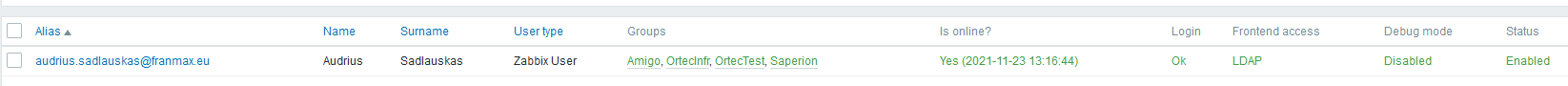 User config: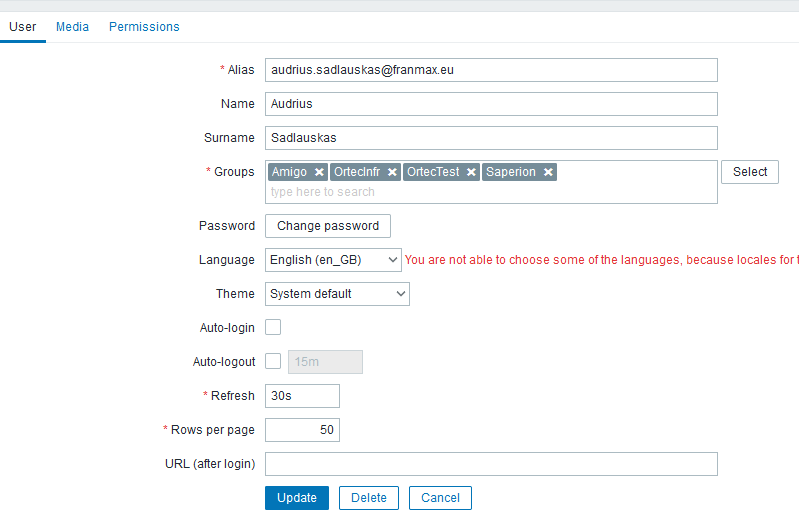 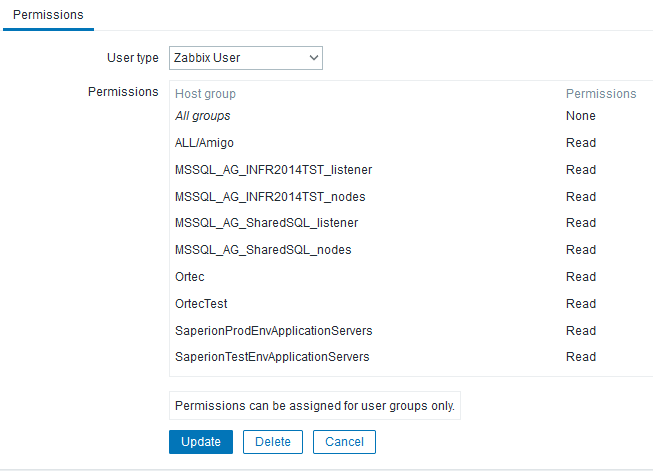 Groups config :Group „Saperion“ :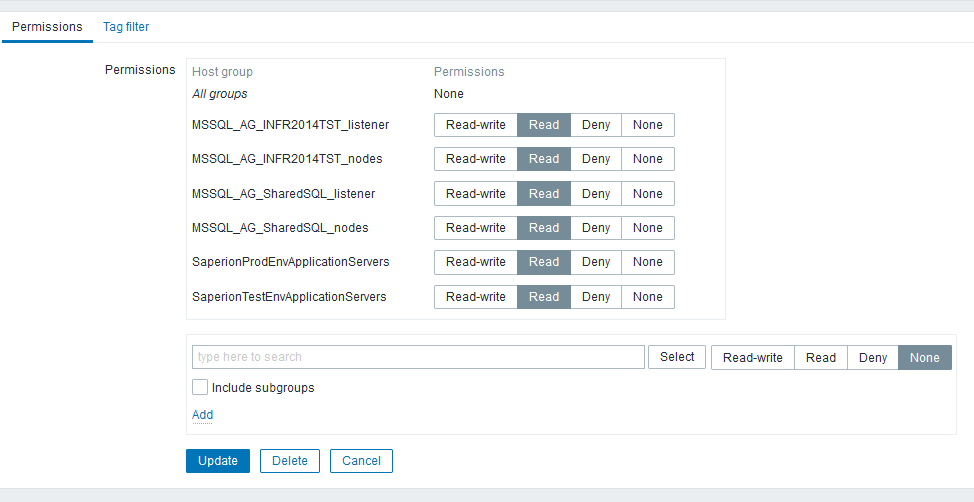 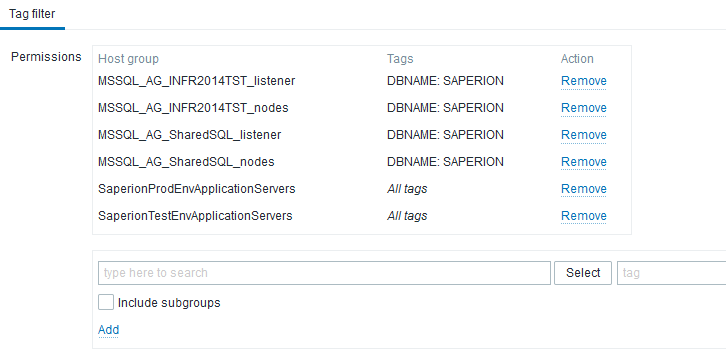 Group „OrtecTest“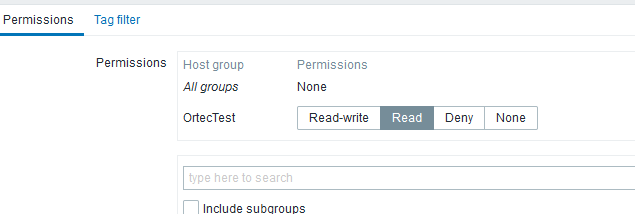 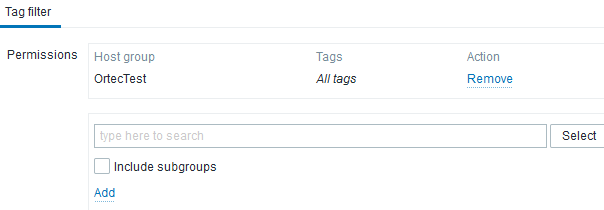 Group „OrtecInfr“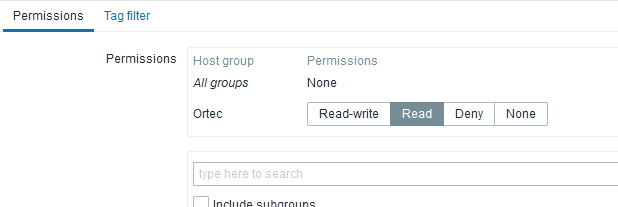 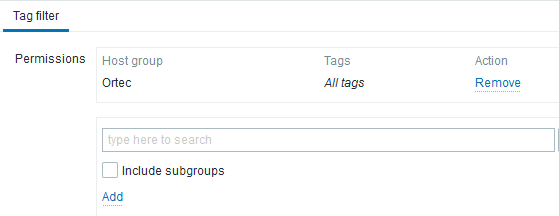 Group „Amigo“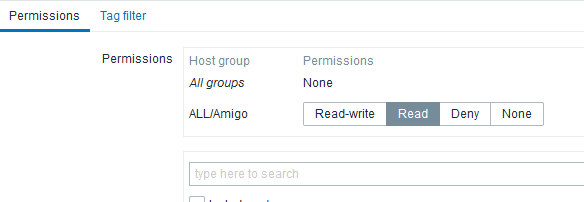 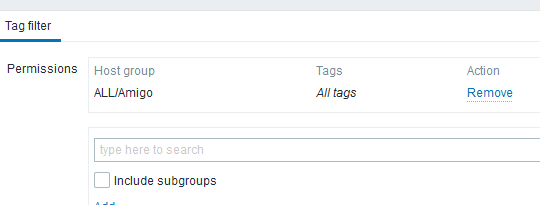 Host groups:„Saperion“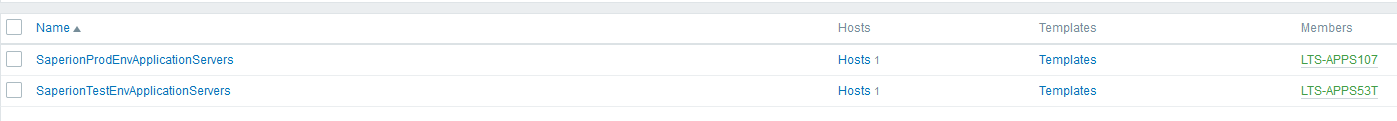 „Ortec“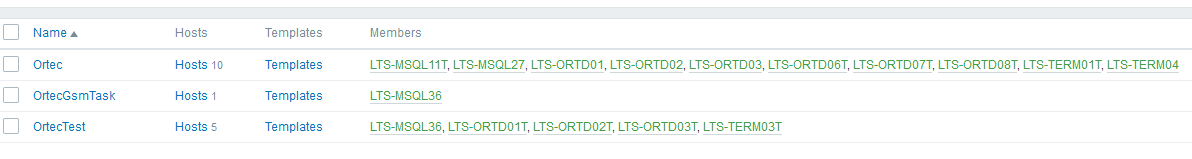 „Amigo“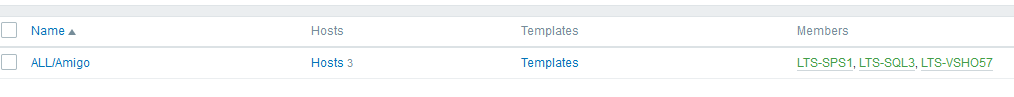 User can see events from „Ortec“ host groups, but not events from Amigo, when „Saperion“ group added: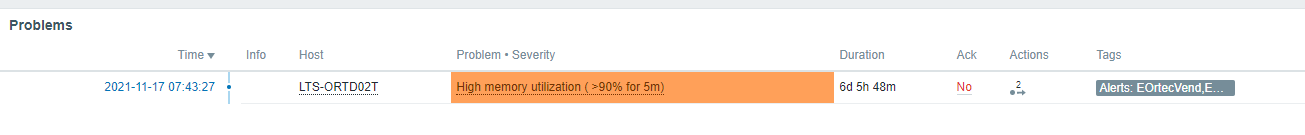 When „Saperion“ user group removed from user, „Amigo“ events can be seen: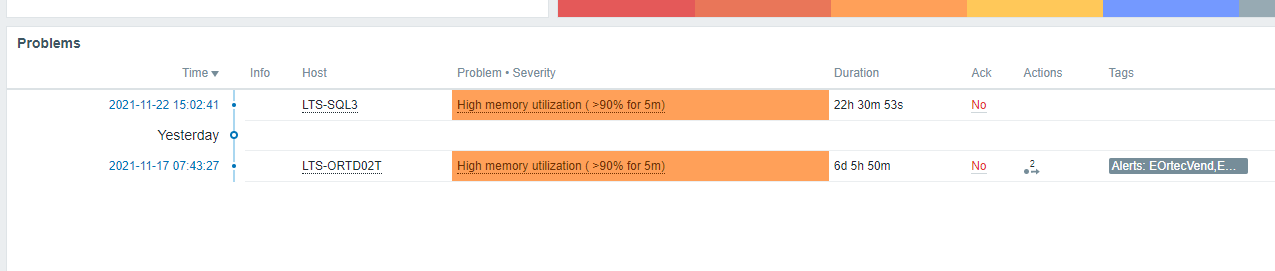 